Περιεχόμενο:Οδηγός εκπαιδευτικούΠαρουσίαση PowerPoint (PPP)Φυλλάδιο για μαθητές (φυλλάδιο έρευνας)Χρήσιμες πληροφορίες :Σύνδεσμος GeoGebra "Γέμισμα δοχείων" (Εκδοχή Α): https://www.geogebra.org/m/gbgazf5sΣύνδεσμος GeoGebra "Γέμισμα δοχείων" (Εκδοχή Γ): https://www.geogebra.org/m/urffdzd2Οι κωδικοί QR βρίσκονται στην παρουσίαση και στο φυλλάδιο του ερευνητή. Με σάρωση/φωτογράφηση του κωδικού QR, οι μαθητές μπορούν να έχουν πρόσβαση στην αντίστοιχη εφαρμογή GeoGebra.Σημειωματάριο ερευνητή: Το κουτί μνήμης (εύρημα έρευνας) μπορεί να κολληθεί στο κάτω μέρος της πρώτης σελίδας.Υλικά που χρειάζονται για πραγματικά πειράματα (Εκδοχή Α & Β):Διάφορα δοχείαΜεζούρεςΜεζούρα (20ml)Νερό (χρωματισμένο με χρωστικές τροφίμων)ΧωνίΠετσέτες ή πετσέτεςΚουτί μνήμης:Ερευνητικό εύρημα «Γέμισμα δοχείων»Αν ρίξω μια συγκεκριμένη ποσότητα νερού (πρώτου μεγέθους) σε ένα δοχείο, το νερό έχει μια αντίστοιχη στάθμη συμπλήρωσης (δεύτερο μέγεθος). Εάν αλλάξει το πρώτο μέγεθος, αλλάζει και το δεύτερο μέγεθος.Το επίπεδο συμπλήρωσης ποικίλλει ανάλογα με την ποσότητα συμπλήρωσης και το σχήμα του δοχείου:Δοχεία και αντίστοιχες γραφικές παραστάσεις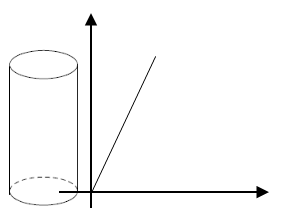 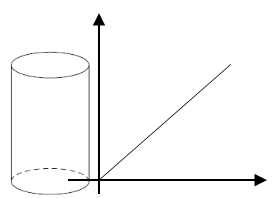 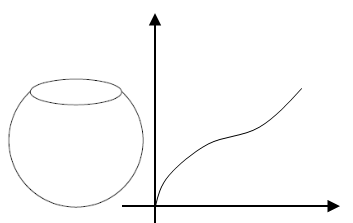 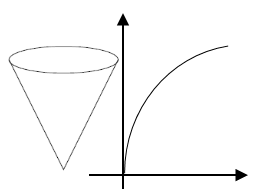 Ερευνητικό εύρημα «Γέμισμα δοχείων»Αν ρίξω μια συγκεκριμένη ποσότητα νερού (πρώτου μεγέθους) σε ένα δοχείο, το νερό έχει μια αντίστοιχη στάθμη συμπλήρωσης (δεύτερο μέγεθος). Εάν αλλάξει το πρώτο μέγεθος, αλλάζει και το δεύτερο μέγεθος.Το επίπεδο συμπλήρωσης ποικίλει ανάλογα με την ποσότητα συμπλήρωσης και το σχήμα του δοχείου:Δοχεία και αντίστοιχες γραφικές παραστάσειςΕρευνητικό εύρημα «Γέμισμα δοχείων»Αν ρίξω μια συγκεκριμένη ποσότητα νερού (πρώτου μεγέθους) σε ένα δοχείο, το νερό έχει μια αντίστοιχη στάθμη συμπλήρωσης (δεύτερο μέγεθος). Εάν αλλάξει το πρώτο μέγεθος, αλλάζει και το δεύτερο μέγεθος.Το επίπεδο συμπλήρωσης ποικίλει ανάλογα με την ποσότητα συμπλήρωσης και το σχήμα του δοχείου:Δοχεία και αντίστοιχες γραφικές παραστάσειςΠλάνο μαθήματοςΕνότητα:Γέμισμα δοχείωνΓέμισμα δοχείωνΓέμισμα δοχείωνΓέμισμα δοχείωνΏρες διδασκαλίας:60-90 λεπτά60-90 λεπτά60-90 λεπτά60-90 λεπτάΕπίπεδο τάξης:Τάξεις 6-8Τάξεις 6-8Τάξεις 6-8Τάξεις 6-8Σύντομη περιγραφή:Σε αυτήν την ενότητα, οι μαθητές χρησιμοποιούν πραγματικά πειράματα και τη μικροεφαρμογή GeoGebra "Γέμισμα Δοχειων" για να διερευνήσουν πώς διαφέρει η διαδικασία συμπλήρωσης στη γραφική παράσταση για διαφορετικά δοχεία. Οι μαθητές διερευνούν ερωτήσεις όπως "Διερεύνησε γιατί η στάθμη του νερού σε διαφορετικά δοχεία ανεβαίνει με διαφορετικούς ρυθμούς! Πώς σχετίζεται το επίπεδο συμπλήρωσης με το σχήμα του σκάφους;".Η ενότητα είναι κατάλληλη για εισαγωγή στις συνάρτησεις. Με την ενότητα «Γέμισμα δοχείων» οι μαθητές μαθαίνουν για συναρτησιακές σχέσεις διαφορετικών μεγεθών (ποσότητα συμπλήρωσης/ ύψος συμπλήρωσης) σε μια δυναμική κατάσταση (διαδικασία συμπλήρωσης).Η εστίαση είναι στην ανάπτυξη και την προώθηση μιας ποιοτικής κατανόησης των συναρτησιακών σχέσεων.Υπάρχουν δύο μικρότερες εκδοχές  (B & Γ) διαθέσιμες. Αυτά περιλαμβάνουν μόνο πραγματικά ή μόνο ψηφιακά πειράματα. Αυτές οι εκδοχές θα πρέπει να χρησιμοποιούνται μόνο εάν η εκδοχή Α δεν είναι εφικτή.Σε αυτήν την ενότητα, οι μαθητές χρησιμοποιούν πραγματικά πειράματα και τη μικροεφαρμογή GeoGebra "Γέμισμα Δοχειων" για να διερευνήσουν πώς διαφέρει η διαδικασία συμπλήρωσης στη γραφική παράσταση για διαφορετικά δοχεία. Οι μαθητές διερευνούν ερωτήσεις όπως "Διερεύνησε γιατί η στάθμη του νερού σε διαφορετικά δοχεία ανεβαίνει με διαφορετικούς ρυθμούς! Πώς σχετίζεται το επίπεδο συμπλήρωσης με το σχήμα του σκάφους;".Η ενότητα είναι κατάλληλη για εισαγωγή στις συνάρτησεις. Με την ενότητα «Γέμισμα δοχείων» οι μαθητές μαθαίνουν για συναρτησιακές σχέσεις διαφορετικών μεγεθών (ποσότητα συμπλήρωσης/ ύψος συμπλήρωσης) σε μια δυναμική κατάσταση (διαδικασία συμπλήρωσης).Η εστίαση είναι στην ανάπτυξη και την προώθηση μιας ποιοτικής κατανόησης των συναρτησιακών σχέσεων.Υπάρχουν δύο μικρότερες εκδοχές  (B & Γ) διαθέσιμες. Αυτά περιλαμβάνουν μόνο πραγματικά ή μόνο ψηφιακά πειράματα. Αυτές οι εκδοχές θα πρέπει να χρησιμοποιούνται μόνο εάν η εκδοχή Α δεν είναι εφικτή.Σε αυτήν την ενότητα, οι μαθητές χρησιμοποιούν πραγματικά πειράματα και τη μικροεφαρμογή GeoGebra "Γέμισμα Δοχειων" για να διερευνήσουν πώς διαφέρει η διαδικασία συμπλήρωσης στη γραφική παράσταση για διαφορετικά δοχεία. Οι μαθητές διερευνούν ερωτήσεις όπως "Διερεύνησε γιατί η στάθμη του νερού σε διαφορετικά δοχεία ανεβαίνει με διαφορετικούς ρυθμούς! Πώς σχετίζεται το επίπεδο συμπλήρωσης με το σχήμα του σκάφους;".Η ενότητα είναι κατάλληλη για εισαγωγή στις συνάρτησεις. Με την ενότητα «Γέμισμα δοχείων» οι μαθητές μαθαίνουν για συναρτησιακές σχέσεις διαφορετικών μεγεθών (ποσότητα συμπλήρωσης/ ύψος συμπλήρωσης) σε μια δυναμική κατάσταση (διαδικασία συμπλήρωσης).Η εστίαση είναι στην ανάπτυξη και την προώθηση μιας ποιοτικής κατανόησης των συναρτησιακών σχέσεων.Υπάρχουν δύο μικρότερες εκδοχές  (B & Γ) διαθέσιμες. Αυτά περιλαμβάνουν μόνο πραγματικά ή μόνο ψηφιακά πειράματα. Αυτές οι εκδοχές θα πρέπει να χρησιμοποιούνται μόνο εάν η εκδοχή Α δεν είναι εφικτή.Σε αυτήν την ενότητα, οι μαθητές χρησιμοποιούν πραγματικά πειράματα και τη μικροεφαρμογή GeoGebra "Γέμισμα Δοχειων" για να διερευνήσουν πώς διαφέρει η διαδικασία συμπλήρωσης στη γραφική παράσταση για διαφορετικά δοχεία. Οι μαθητές διερευνούν ερωτήσεις όπως "Διερεύνησε γιατί η στάθμη του νερού σε διαφορετικά δοχεία ανεβαίνει με διαφορετικούς ρυθμούς! Πώς σχετίζεται το επίπεδο συμπλήρωσης με το σχήμα του σκάφους;".Η ενότητα είναι κατάλληλη για εισαγωγή στις συνάρτησεις. Με την ενότητα «Γέμισμα δοχείων» οι μαθητές μαθαίνουν για συναρτησιακές σχέσεις διαφορετικών μεγεθών (ποσότητα συμπλήρωσης/ ύψος συμπλήρωσης) σε μια δυναμική κατάσταση (διαδικασία συμπλήρωσης).Η εστίαση είναι στην ανάπτυξη και την προώθηση μιας ποιοτικής κατανόησης των συναρτησιακών σχέσεων.Υπάρχουν δύο μικρότερες εκδοχές  (B & Γ) διαθέσιμες. Αυτά περιλαμβάνουν μόνο πραγματικά ή μόνο ψηφιακά πειράματα. Αυτές οι εκδοχές θα πρέπει να χρησιμοποιούνται μόνο εάν η εκδοχή Α δεν είναι εφικτή.Αρχές σχεδιασμού:Διερευνητική προσέγγισηΑρχές σχεδιασμού:Ρεαλιστικά σενάριαΑρχές σχεδιασμού:Ψηφιακά εργαλείαΑρχές σχεδιασμού:Ενσώματη μάθησηΣυναρτησιακός λογισμός:Είσοδος-ΈξοδοςΣυναρτησιακός λογισμός:ΣυμμεταβολήΣυναρτησιακός λογισμός:ΑντιστοίχισηΣυναρτησιακός λογισμός:Μαθηματικό ΑντικείμενοΣτόχοι:Δείτε την περιγραφήΔείτε την περιγραφήΔείτε την περιγραφήΔείτε την περιγραφήΠλάνο μαθήματος για την ενότητα «Γέμισμα δοχείων».Πλάνο μαθήματος για την ενότητα «Γέμισμα δοχείων».Πλάνο μαθήματος για την ενότητα «Γέμισμα δοχείων».Πλάνο μαθήματος για την ενότητα «Γέμισμα δοχείων».Πλάνο μαθήματος για την ενότητα «Γέμισμα δοχείων».ΕνότηταΕκπαιδευτικόςΜαθητέςΜεθοδολογίαΥλικάΕισαγωγή(10-15 λεπτά)Στο τραπέζι υπάρχουν τρία διαφορετικά δοχεία και τρία φλιτζάνια, κάθε φλιτζάνι με ίση ποσότητα νερού μέσα.Κάθε δοχείο γεμίζει με το νερό από το κύπελλο.Γιατί υπάρχουν διαφορές στη στάθμη του νερού; Δεν υπάρχει η ίδια ποσότητα νερού σε όλα τα δοχεία;Πώς θα μπορούσε να συσχετιστεί το επίπεδο συμπλήρωσης και η ποσότητα συμπλήρωσης;Πώς μπορείτε να εμφανίσετε τη σύνδεση;Διαφάνεια με 3 δοχεία και πολλαπλές γραφικές παραστάσεις. Ποιο δοχείο ανήκει σε ποια γραφική παράσταση; Να συλλέξετε ιδέες, λύση στο τέλος του μαθήματοςΟι μαθητές παρατηρούνΟι μαθητές εκφράζουν τις σκέψεις τους.Ολόκληρη η τάξηΑντιμετώπιση του φαινομένου «στάθμη συμπλήρωσης δοχείων».Πρώτη εξερεύνηση του σχήματος του δοχείου, της ποσότητας συμπλήρωσης και του επιπέδου συμπλήρωσης διαφορετικών δοχείων.3 διαφορετικά δοχεία, φλιτζάνια, νερόΠαρουσίαση (2)Εισαγωγή εξερεύνηση / ερευνητική εργασία(5 λεπτά)Ο εκπαιδευτικός εξηγεί την διερευνητική εργασία: «Σήμερα θα διερευνήσουμε πώς σχετίζονται η ποσότητα συμπλήρωσης και το επίπεδο συμπλήρωσης και πώς μπορούμε να αναπαραστήσουμε τη σχέση με μια γραφική παράσταση».Στο τέλος, μπορείτε να χρησιμοποιήσετε τις γνώσεις σας για να απαντήσετε στις ερωτήσεις που μόλις ρίξαμε μια ματιά.Ο εκπαιδευτικός μοιράζει το φυλλάδιο του ερευνητή και ζητά από τους μαθητές να το δουν εν συντομία.Τέλος, ο ερευνητής συζητά εν συντομία τις μεθόδους εργασίας στην έρευνα.Οι μαθητές κάνουν ερωτήσεις εάν χρειάζεταιΟι μαθητές εξοικειώνονται με τις εργασίες του ερευνητή.Ολόκληρη η τάξηΔιευκρίνιση της ερευνητικής εργασίαςΜέθοδοι εργασίας στην έρευνα (ήσυχη, συγκεντρωμένη, ακριβής εργασία, υπόθεση-παρατήρηση-αιτιολόγηση αποτελεσμάτων)Βιβλιάριο ερευνητή (εκδοχή Α, Β ή Γ)Φάση εξερεύνησης / έρευνας(Μεταβλητή χρόνου, ανάλογα με την παραλλαγή που χρησιμοποιείται)Ο εκπαιδευτικός εξηγεί: "Τώρα έχετε XX λεπτά για να ολοκληρώσετε αυτές τις ερευνητικές εργασίες. Προσέξτε την ώρα!"Ο εκπαιδευτικός παρατηρεί και παρέχει βοήθεια κατά τη διάρκεια του πειραματισμού (π.χ. επισημαίνοντας τη χοάνη όταν ρίχνει νερό από το δοχείο πίσω στο μπουκάλι).Οι μαθητές εργάζονται στις ερευνητικές εργασίεςΟμαδική ή εργασία σε ζευγάριαΠραγματικό πείραμα & προσομοίωσηΟ απαιτούμενος χρόνος ποικίλει ανάλογα με την εκδοχή που χρησιμοποιείται:Εκδοχή Α: 50 λεπτάΕκδοχή Β: 30 λεπτάΕκδοχή Γ: 20 λεπτάΥλικά για πείραμα, 
tablets
Κωδικός QR Εκδοχή Α: Παρουσίαση( 3)Εκδοχή κωδικού QR Γ: Παρουσίαση(4)Σημείωση Ερευνητικό φυλλάδιο Εκδοχή Α: Η ερευνητική εργασία 4 είναι προαιρετική.Οικοδόμηση & οργάνωση  γνώσης(15-20 λεπτά)Ο εκπαιδευτικός συζητά τα ευρήματα και τα υποστηρίζει με τη βοήθεια του κουτιού μνήμης «γεμίζοντας δοχεία».Χρησιμοποιήσατε τις ερευνητικές εργασίες για να εξερευνήσετε τη σχέση μεταξύ της ποσότητας συμπλήρωσης και του επιπέδου συμπλήρωσης για διαφορετικά δοχεία. Τώρα ας ρίξουμε μια άλλη ματιά στα δοχεία από την αρχή του μαθήματος.Ποια γραφική παράσταση ανήκει σε ποιο δοχείο;Αν τώρα θέλουμε να μάθουμε σε ποιο δοχείο (στο ίδιο επίπεδο συμπλήρωσης) υπάρχει το περισσότερο νερό, πώς μπορούμε να το δούμε αυτό στη γραφική παράσταση;Οι μαθητές συμπληρώνουν το κουτί μνήμης «Γέμισμα δοχείων» (και το κολλάνε στην πρώτη σελίδα του φυλλαδίου έρευνας).Ολόκληρη η τάξηΟικοδόμηση και εξασφάλιση ερευνητικών ευρημάτωνΣΔΙΤ (5-6)Κουτί μνήμης Γέμισμα δοχείωνΠαρουσίαση( 7)Ελεγχος(5 λεπτά)Ο ερευνητής δείχνει 2 στοιχεία για την ερμηνεία γραφικών παραστάσεων.Οι μαθητές λύνουν τις δραστηριότητεςΟλόκληρη η τάξηΣΔΙΤ (8-9)